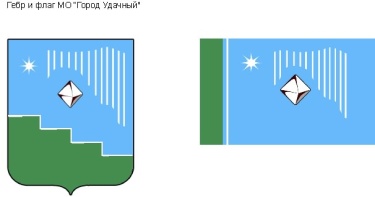 Центральная площадь 1, г. Удачный, Мирнинский район,Республика Саха (Якутия), 678188Факс: (41136) 5-03-70,  тел. (41136) 5-25-70;  E-mail: adm.udachny@mail.ru	РАСПОРЯЖЕНИЕот «10» марта 2022г.                                                                                	        № 69-аО проведении контрольныхмероприятий в отношении объектов в рамках осуществления внутреннегомуниципального финансового контроля на 2022 годВ соответствии со статьей 269.2 Бюджетного кодекса Российской Федерации, ст. 99 Федерального закона от 05.04.2013 № 44-ФЗ «О контрактной системе в сфере закупок товаров, работ, услуг для обеспечения государственных и муниципальных нужд», Федеральным законом от 06.10.2003 № 131-ФЗ «Об общих принципах организации местного самоуправления в Российской Федерации, федеральными стандартами внутреннего государственного (муниципального) финансового контроля, утвержденными нормативными правовыми актами Правительством Российской Федерации, Постановление Правительства РФ от 17.08.2020 № 1235 «Об утверждении федерального стандарта внутреннего государственного (муниципального) финансового контроля «Проведение проверок, ревизий и обследований и оформление их результатов»: Утвердить период проведения контрольных мероприятий согласно приложению № 1 к настоящему распоряжению. Назначить ответственным специалистом по проведению внутреннего муниципального финансового контроля Хисамиеву А.Р.Ответственному специалисту по проведению внутреннего муниципального финансового контроля (Хисамиева А.Р.):провести контрольные мероприятия согласно приложению №1;представить акты и иные материалы контрольных мероприятий главе города в сроки, установленные федеральными стандартами внутреннего государственного (муниципального) финансового контроля, утвержденными Правительством Российской Федерации.	4. Настоящее распоряжение опубликовать в порядке, предусмотренном Уставом МО «Город Удачный». Ответственный за направление настоящего распоряжения для опубликования и размещения на официальном сайте МО «Город Удачный» ведущий специалист юрист Хисамиева А.Р.5.Настоящее распоряжение вступает в силу со дня его официального опубликования (обнародования). 6. Контроль исполнения настоящего распоряжения оставляю за собой.Глава города                                                            		А.В.ПриходькоОбязательные визы:Заместитель главы администрациипо экономике и финансам __________________________________________Т.В. ДьяконоваГлавный специалист ФЭО   _________________________________________В.А. ЩегловаГлавный  бухгалтер     __________________________________________ О.Ю. АфанасьеваПравовой отдел__________________________________________________ Ю.В.ШестаковаГлавный специалист по кадрам и МС___________________________________________________А.И. Барбарук                                                                                                                                                                                            Приложение №1 к распоряжениюот «10» марта 2022 г. № 69-аГРАФИКконтрольных мероприятий по осуществлению внутреннего муниципального финансового контроля на 2022 годПеречень основных вопросов, подлежащих изучению в ходе проведения контрольного мероприятия: Проверка целенаправленного использования субсидий;Проверка отражения расходования средств бухгалтерском учете и бухгалтерской (финансовой) отчетности;Факт соответствия представленных документов на сумму выделенных субсидий. № п/пНаименование объекта контроляПроверяемый периодПериод проведения контрольных мероприятий Тема контрольного мероприятияПроверяемый метод 1Индивидуальный предприниматель Кройтору Наталья Владимировна ИНН 331400823689ОГРНИП 320144700034283с 01.01.2021 по 31.12.2021с 24.03.2022 по 08.04.2022Проверка использования субсидий, предоставленных из бюджета муниципального образования «Город Удачный» Мирнинского района Республики Саха (Якутия) субъектам социального предпринимательства -субъектов малого и среднего предпринимательства, осуществляющих социально ориентированную деятельность, направленную на достижение общественно полезных целей, улучшение условий жизнедеятельности граждан и (или) расширение его возможностей самостоятельно обеспечивать свои основные жизненные потребности, а также на обеспечение занятости, оказание поддержки инвалидам, гражданам пожилого возраста и лицам, находящимся в трудной жизненной ситуации, и их отражения в бухгалтерском учете и бухгалтерской (финансовой) отчетности.камеральный  